Unit 3 – Fluids: Quiz 1bA rectangular pool is 8.0 m long, 4.0 m wide, and 2.0 m high and contains kerosene with density 820 kg/m3 to a depth of 1.5 m high. Find… 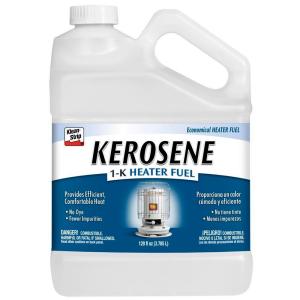 (a) the hydrostatic pressure on the bottom of the tank. (b) the hydrostatic force on the bottom.Answer:A rectangular pool is 8.0 m long, 4.0 m wide, and 2.0 m high and contains kerosene with density 820 kg/m3 to a depth of 1.5 m high. Find… (a) the hydrostatic pressure on the bottom of the tank. (b) the hydrostatic force on the bottom.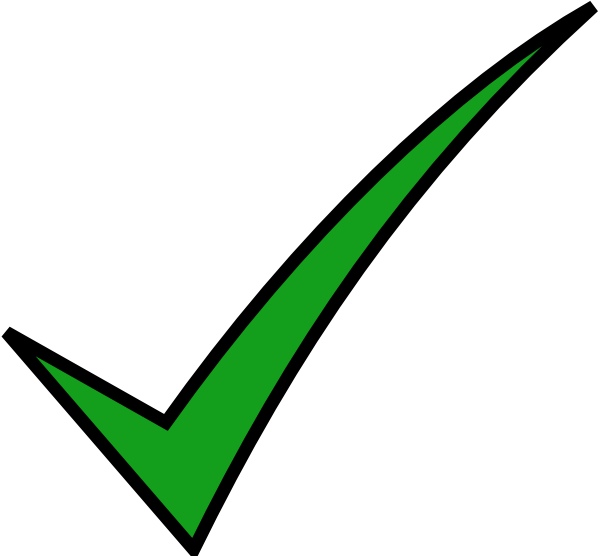 